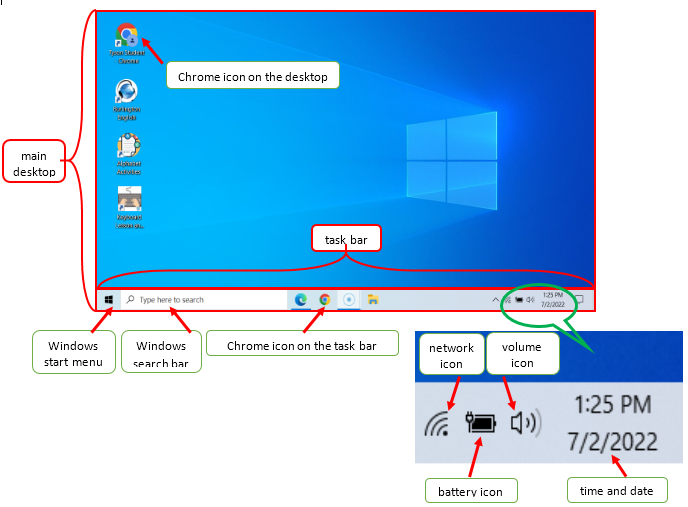 Windows 10 Desktop